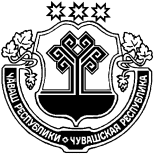 Об утверждении Порядка ведения перечня информации о деятельности органов местного самоуправления Чубаевского сельского поселения Урмарского района, размещаемой в сети «Интернет»В соответствии с Федеральными законами Российской Федерации от 6 октября 2003 года № 131-ФЗ "Об общих принципах организации местного самоуправления в Российской Федерации", от 9 февраля 2009 года № 8-ФЗ "Об обеспечении доступа к информации о деятельности государственных органов и органов местного самоуправления", Уставом Чубаевского сельского поселения Администрация Чубаевского сельского поселения п о с т а н о в л я е т: 1. Утвердить Порядок ведения перечня информации о деятельности органов местного самоуправления Чубаевского сельского поселения Урмарского района, размещаемой в сети "Интернет" (приложение № 1).2. Утвердить Перечень информации о деятельности органов местного самоуправления Чубаевского сельского поселения Урмарского района, размещаемой в сети "Интернет" (приложение № 2).Глава Чубаевского сельского поселения                                                                                                              Н.Н.ИвановПриложение 1УТВЕРЖДЕНпостановлением администрацииЧубаевского сельского поселения от  12.02.2021 № 7ПОРЯДОКведения перечня информации о деятельности органов местного самоуправления Чубаевского сельского поселения Урмарского района, размещаемой в сети «Интернет»1. Порядок ведения перечня информации о деятельности органов местного самоуправления Чубаевского сельского поселения Урмарского района, размещаемой в сети "Интернет" (далее - Порядок), разработан в соответствии с Федеральным законом от 09 февраля 2009 года № 8-ФЗ "Об обеспечении доступа к информации о деятельности государственных органов и органов местного самоуправления" (далее - Федеральный закон от 09.02.2009 г. № 8-ФЗ).2. Перечень информации о деятельности органов местного самоуправления Чубаевского сельского поселения Урмарского района, размещаемой в сети "Интернет" (далее - перечень), утверждается постановлением администрации Чубаевского сельского поселения Урмарского района.3. Информация о деятельности органов местного самоуправления Чубаевского сельского поселения Урмарского района, предусмотренная Федеральным законом от 09.02.2009 г. № 8-ФЗ, подлежит включению в перечень и размещению на официальном сайте Чубаевского сельского поселения в сети "Интернет" (далее - официальный сайт).4. Ответственность за своевременную актуализацию (обновление, удаление) информационных материалов, размещаемых в тематических разделах (подразделах), возлагается на ответственных лиц администрации Чубаевского сельского поселения Урмарского района.5. Перечень информации утверждается правовым актом администрации Чубаевского сельского поселения Урмарского района, в котором определяются периодичность размещения информации на официальном сайте, сроки обновления информации, обеспечивающие своевременность реализации и защиты пользователями информацией своих прав и законных интересов, иные требования к размещению указанной информации.Приложение 2УТВЕРЖДЕНпостановлением администрацииЧубаевского сельского поселения от 12.02.2021 № 7ПЕРЕЧЕНЬинформации о деятельности органов местного самоуправления Чубаевского сельского поселения Урмарского района,  размещаемой в сети «Интернет»ЧУВАШСКАЯ РЕСПУБЛИКА УРМАРСКИЙ РАЙОН  ЧĂВАШ  РЕСПУБЛИКИ ВǍРМАР РАЙОНĚЧУВАШСКАЯ РЕСПУБЛИКА УРМАРСКИЙ РАЙОН  ЧУПАЙ ЯЛ ПОСЕЛЕНИЙĚН АДМИНИСТРАЦИЙĔ  ЙЫШĂНУ12.02.2021ç.  7 № Чупай ялěАДМИНИСТРАЦИЯЧУБАЕВСКОГО СЕЛЬСКОГОПОСЕЛЕНИЯ ПОСТАНОВЛЕНИЕ12.02.2021 г.  № 7деревня ЧубаевоЧУПАЙ ЯЛ ПОСЕЛЕНИЙĚН АДМИНИСТРАЦИЙĔ  ЙЫШĂНУ12.02.2021ç.  7 № Чупай ялě№п/пИнформацияОтветственный исполнительПериодичность размещения (сроки обновления)12341Общая информация об администрации Чубаевского сельского поселения, в том числе:Общая информация об администрации Чубаевского сельского поселения, в том числе:Общая информация об администрации Чубаевского сельского поселения, в том числе:а) структура органа местного самоуправления Чубаевского сельского поселения, почтовый адрес, адрес электронной почты, номера телефоновСпециалистВ течение 5 рабочих дней после издания соответствующих правовых актов либо внесения изменений в них, информация о реквизитах (почтовом адресе, адресе электронной почты, номере телефона) поддерживается в актуальном состоянииб) сведения о полномочиях органа местного самоуправления Чубаевского сельского поселения, о правовых актах, определяющих эти задачи и функцииСпециалистВ течение 5 рабочих дней после издания соответствующих правовых актов либо внесения изменений в них. Поддерживается в актуальном состояниив) перечень муниципальных предприятий и учреждений, их задачи и функции, почтовые адреса, телефоны для получения справочной информации, адреса электронной почтыСпециалистВ течение 5 рабочих дней после издания соответствующих правовых актов либо внесения изменений в них, информация о реквизитах (почтовом адресе, адресе электронной почты, номере телефона) поддерживается в актуальном состоянииг) сведения о руководителе органа местного самоуправления, структурных подразделениях (фамилия, имя, отчество, а также при согласии указанных лиц иные сведения о них)СпециалистВ течение 5 рабочих дней после издания соответствующего правового акта о принятии на работу. Информация поддерживается в актуальном состоянии2Информация о нормотворческой деятельности органа местного самоуправления Чубаевского сельского поселения:Информация о нормотворческой деятельности органа местного самоуправления Чубаевского сельского поселения:Информация о нормотворческой деятельности органа местного самоуправления Чубаевского сельского поселения:а) муниципальные правовые акты, изданные органами местного самоуправления Чубаевского сельского поселения, включая сведения о внесении в них изменений, признании их утратившими силу, признании их судом недействующими, а также сведения о государственной регистрации нормативных правовых актов, муниципальных правовых актов в случаях, установленных законодательством РФГлавный специалистВ течение 5 рабочих дней после издания правовых актов, внесения изменений в правовые акты, признания их утратившими силу, получения сведений о государственной регистрации нормативных правовых актовб) проекты муниципальных правовых актов, внесенных на рассмотрение Собрания депутатов Чубаевского сельского поселенияСпециалистВ течение 5 рабочих дней с момента внесенияв) информация о размещении заказов на поставки товаров, выполнение работ, оказание услуг для муниципальных нуждГлавный специалистВ течение 5 рабочих дней со дня размещения заказаг) административные регламенты, стандарты муниципальных услугГлавный специалистВ течение 5 рабочих дней после издания соответствующего правового акта или внесения изменений в негод) установленные формы обращений, заявлений, принимаемых к рассмотрению в соответствии с законами и иными нормативными правовыми актами;Главный специалистПоддерживается в актуальном состояниие) порядок обжалования муниципальных правовых актов и решенийСпециалистПоддерживается вактуальном состоянии3Информация об участии администрации Чубаевского сельского поселения в целевых и иных программах, а также о мероприятиях, проводимых администрациейГлавный специалистРазмещается по мере необходимости. Поддерживается в актуальном состоянии4Информация о состоянии защиты населения и территорииЧубаевского сельского поселения от чрезвычайных ситуаций и принятых мерах по обеспечению их безопасности, о прогнозируемых и возникших чрезвычайных ситуациях, о приемах и способах защиты населения от нихСпециалистРазмещается по мере необходимости. При возникновении чрезвычайных ситуаций информация размещается:не позднее 30 минут после введения для соответствующих подсистем и государственной системы предупреждения и ликвидации чрезвычайных ситуаций режима повешенной готовности; не позднее 20 минут после введения режима чрезвычайной ситуации   5Информация о результатах проверок, проведенных администрацией поселения в пределах её полномочий, а также о результатах проверок, проведенных в администрации поселения, в ее подведомственных организациях муниципальных предприятиях и учрежденияхСпециалистРазмещается ежеквартально, не позднее 20 числа месяца, следующего за отчетным кварталом6Тексты официальных выступлений и заявлений руководителя органа местного самоуправленияСпециалистРазмещаются в течение 5 рабочих дней с момента выступления, оглашения заявления7Статистическая информация о деятельности администрации Чубаевского сельского поселения:Статистическая информация о деятельности администрации Чубаевского сельского поселения:Статистическая информация о деятельности администрации Чубаевского сельского поселения:7а) статистические данные и показатели, характеризующие состояние и динамику развития экономической, социальной и иных сфер жизнедеятельности, регулирование которых отнесено к полномочиям администрацииГлавный специалистРазмещаются до 30 числа месяца, следующего за отчетным кварталом7б) сведения об исполнении бюджета Чубаевского сельского поселенияГлавный специалистРазмещаются ежеквартально, непозднее 30 числа месяца, следующего за отчетным периодом. Годовой отчет размещается, не позднее 01 июля года, следующего за отчетным годом8Информация о кадровом обеспечении администрации Чубаевского сельского поселения, в том числе:Информация о кадровом обеспечении администрации Чубаевского сельского поселения, в том числе:Информация о кадровом обеспечении администрации Чубаевского сельского поселения, в том числе:8а) порядок поступления граждан на муниципальную службуГлавный специалистПоддерживается вактуальном состоянии8б) сведения о вакантных должностях муниципальной службы, имеющихся в органе местного самоуправленияГлавный специалистРазмещаются в течение 3 рабочих дней с момента открытия вакансии8в) квалификационные требования к кандидатам на замещение вакантных должностей муниципальной службыГлавный специалистРазмещаются не позднее, чем за 20 дней до дня проведения конкурса8г) условия и результаты конкурсов на замещение вакантных должностей муниципальной службыГлавный специалистУсловия конкурса размещаются не позднее, чем за 20 дней до дня проведения конкурса. Результаты – в течение 3 рабочих дней после проведения конкурса8д) номера телефонов, по которым можно получить информацию по вопросу замещения вакантных должностей муниципальной службыГлавный специалистПоддерживается вактуальном состоянии9Информация о работе администрации Чубаевского сельского поселения с обращениями граждан (физических лиц), организаций (юридических лиц), общественных объединений, государственных органов, органов местного самоуправления, в том числе:Информация о работе администрации Чубаевского сельского поселения с обращениями граждан (физических лиц), организаций (юридических лиц), общественных объединений, государственных органов, органов местного самоуправления, в том числе:Информация о работе администрации Чубаевского сельского поселения с обращениями граждан (физических лиц), организаций (юридических лиц), общественных объединений, государственных органов, органов местного самоуправления, в том числе:9а) время приема граждан,  порядок рассмотрения их обращений с указанием актов, регулирующих эту деятельностьСпециалистРазмещается ежеквартально до 10 числа месяца, поддерживается в актуальном состоянии9б) фамилия, имя, отчество должностного лица администрации Чубаевского сельского поселения или должностного лица, к полномочиям которых отнесены организация приема лиц, указанных в подпункте «а» настоящего пункта, обеспечение рассмотрения их обращений, а также номер телефона, по которому можно получить информацию справочного характера;СпециалистРазмещается ежеквартально до 10 числа месяца, поддерживается в актуальном состояниив) обзоры обращений лиц, указанных в подпункте «а» настоящего пункта, а также обобщенную информацию о результатах рассмотрения этих обращений и принятых мерахСпециалистРазмещается ежеквартально до 10 числа месяца10Иная информация о деятельности органа местного самоуправления, в соответствии с законодательством РФСпециалистПоддерживается в актуальном состоянии